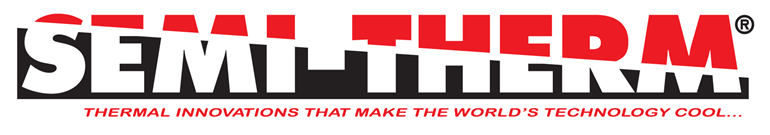 Place Your Title Here, in Bold, Using Initial-Capitals, (12 Point New Times Roman)First A. Author, Second B. Author, and Third C. Author, in (11-point New Times Roman)Author’s Company name & AddressPhone, E-mail address and FaxExtended Abstract  (all text from here is 10pt New Times Roman)The extended abstract should be in English, should follow the formatting used in this template under the headings below. The extended abstract should be 3-4 pages long but not more.SUMMARYPlease provide a summary of the aims and objectives of the work to be reported in the paper.INTRODUCTIONPlease provide a brief introduction and review of literature of your work.EXPERIMENTAL/NUMERICAL METHODSPlease provide details of the methodology used.RESULTSThis section should contain the main results from the work.CONCLUSIONSPlease provide a summary of the conclusions and provide further details that will be covered on the final manuscript.REFERENCESPlease provide a list of references.